111. BIRDS AND FLOWERS WITH BLUE AND YELLOW
  URN—BALTIMORE ALBUM STYLE BLOCK OR WALLHANGING *$110(Everyone, Design Work, Project-Oriented, Process-Oriented) Kathy Dunigan*CLASS PRICE - $85 + KIT FEE - $25 = $110Beginning appliqué students and advanced stitchers alike will take away shortcuts and ideas for success as they create this Baltimore style block. Let Kathy teach you her prepared appliqué method of leave-in foundation product, but any method of applique is welcome.Please note that ALL FABRIC (including background or bring your own if desired) AND EMBELLISHMENTS ARE INCLUDED IN THE KIT! You simply provide your embroidery scissors, favorite sewing threads, applique straight pins, AND ANYTHING SPECIAL YOU LIKE TO USE. Please bring a battery-operated light if needed. Also, if prepared edge and you think that you need a light box, bring an Ipad or tablet with an app for a lightbox or a battery-operated lightbox such as Crayola™ brand. Houston classrooms are limited on power supply, but there will be irons and lightboxes etc. to share as needed. PLEASE NOTE: Kathy brings absolutely everything to use or borrow so that you really don’t need to bring much with you. she will have lots of merchandise to sell in classroom at great prices, if needed. Please contact me if you want to purchase anything ahead of time at: quiltedpeach@gmail.combut remember that almost everything is already in the kit! Can’t wait to see you there!  Supplies—sewing needles; sewing thread to match fabric; scissors (fabric cutting); embroidery scissors (cut to the point); pins; glue stick; paper, pen, & pencil; 12in sq pressing board (avail to purchase in class or online); 6in x 12in freezer paper; Elmer’s Disappearing purple glue stick; cuticle stick; cheap sm washcloth. Fabric: FQ for background; 10in sqs in blue print for urn and variegated brown print for bird; 6in sq pink print; 6in sq blue print for bird; 4in sqs brown print for bird, red print for wing tips, and mauve print for birds and berries; four 6in sqs in diff red prints; three 6in sqs in diff golds; 3in sq burnt orange print for birds tail feathers; three 8in sqs in light, med, and dk greens; embroidery floss in pink, red, blue, and variegated brown. See also at www.kathyduniganappliqueacademy.com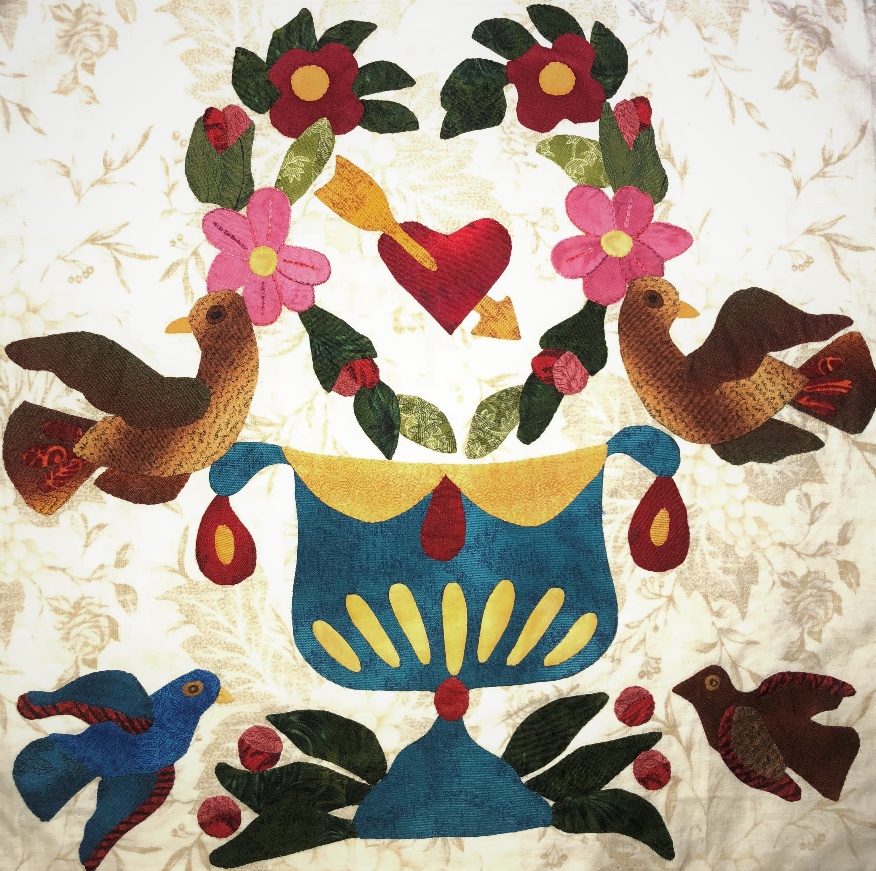 